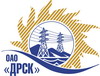 Открытое Акционерное Общество«Дальневосточная распределительная сетевая  компания»		ПРОТОКОЛ № 411/УР-ВПзаседания закупочной комиссии по выбору победителя открытого электронного запроса предложений на право заключения договора: Ремонт автостоянки теплой с учебными классами  филиала АЭС закупка № 1375 раздел 1.1.  ГКПЗ 2015Форма голосования членов Закупочной комиссии: очно-заочная.ПРИСУТСТВОВАЛИ: 10 членов постоянно действующей Закупочной комиссии ОАО «ДРСК»  2-го уровня.ВОПРОСЫ, ВЫНОСИМЫЕ НА РАССМОТРЕНИЕ ЗАКУПОЧНОЙ КОМИССИИ: Об утверждении результатов процедуры переторжки.Об итоговой ранжировке предложений.О выборе победителя запроса предложений.РЕШИЛИ:По вопросу № 1Признать процедуру переторжки состоявшейсяУтвердить окончательные цены предложений участниковПо вопросу № 2Утвердить итоговую ранжировку предложенийПо вопросу № 33.1 Планируемая стоимость закупки в соответствии с ГКПЗ: 3 860 094,0 рублей без учета НДС; 4 554 910,92 рублей с учетом НДС.3.2 Признать победителем запроса предложений Ремонт автостоянки теплой с учебными классами  филиала АЭС участника, занявшего первое место в итоговой ранжировке по степени предпочтительности для заказчика: ООО "ЭК "СВЕТОТЕХНИКА" (675029, Россия, Амурская обл., г. Благовещенск, ул. Артиллерийская, д. 116) на условиях: стоимость предложения 3 000 000,0 руб. без НДС (3 540 000,0 руб. с НДС). Срок выполнения: май – август  2015 г. Условия оплаты:  без аванса, расчет в течение 30 календарных дней после подписания справки о стоимости выполненных работ КС-3. Гарантийный срок нормальной эксплуатации объекта (без аварий, нарушения технологических параметров его работы, работы в пределах проектных параметров и режимов) и работ устанавливается  36 (тридцать шесть) месяцев с момента сдачи объекта в эксплуатацию. Гарантийный срок на поставляемые Подрядчиком оборудование и материалы устанавливается с момента сдачи объекта в эксплуатацию и составляет не менее 36 (тридцати шести) месяцев, если иное не установлено заводом изготовителем. Срок действия оферты до 20.08.2015.г.  Благовещенск12 мая 2015 года№п/пНаименование Участника закупки и его адресОбщая цена заявки до переторжки, руб. без НДСОбщая цена заявки после переторжки, руб. без НДСООО "ЭК "СВЕТОТЕХНИКА" (675029, Россия, Амурская обл., г. Благовещенск, ул. Артиллерийская, д. 116)3 766 783,00 руб. без НДС (4 444 803,94 руб. С НДС)3 000 000,0 руб. без НДС (3 540 000,0 руб. с НДС)2.ООО "КАМИЛА" (675000, Россия, Амурская обл., г. Благовещенск, ул. Северная, д. 167, лит. А)3 819 175,83 руб. без НДС (4 506 627,48 руб. с НДС)3 320 682,19 руб. без НДС (3 918 404,98 руб. с НДС)3ИП Рязанова Н.В. (675000, Россия, Амурская область, г. Благовещенск, ул. Трудовая, 44, 90)3 855 000,00 руб. (НДС не облагается)3 199 000,00 руб. (НДС не облагается)4ООО "САР-холдинг" (675000, Амурская обл., г. Благовещенск, пер. Угловой, 14)3 435 088,98 руб. без НДС (4 053 404,99 руб. с НДС)Предложение не поступилоМесто в итоговой ранжировкеНаименование и адрес участникаЦена предложения до переторжки без НДС, руб.Окончательная цена предложения без НДС, руб.1 местоООО "ЭК "СВЕТОТЕХНИКА" (675029, Россия, Амурская обл., г. Благовещенск, ул. Артиллерийская, д. 116)3 766 783,00 руб. без НДС (4 444 803,94 руб. С НДС)3 000 000,0 руб. без НДС (3 540 000,0 руб. с НДС)2 местоИП Рязанова Н.В. (675000, Россия, Амурская область, г. Благовещенск, ул. Трудовая, 44, 90)3 855 000,00 руб. (НДС не облагается)3 199 000,00 руб. (НДС не облагается)3 местоООО "КАМИЛА" (675000, Россия, Амурская обл., г. Благовещенск, ул. Северная, д. 167, лит. А)3 819 175,83 руб. без НДС (4 506 627,48 руб. с НДС)3 320 682,19 руб. без НДС (3 918 404,98 руб. с НДС)4 местоООО "САР-холдинг" (675000, Амурская обл., г. Благовещенск, пер. Угловой, 14)3 435 088,98 руб. без НДС (4 053 404,99 руб. с НДС)3 435 088,98 руб. без НДС (4 053 404,99 руб. с НДС)Ответственный секретарь Закупочной комиссии: Моторина О.А._______________________________Технический секретарь Закупочной комиссии: Чувашова О.В._______________________________